MEIDÄN OMA VIESTINTÄOPAS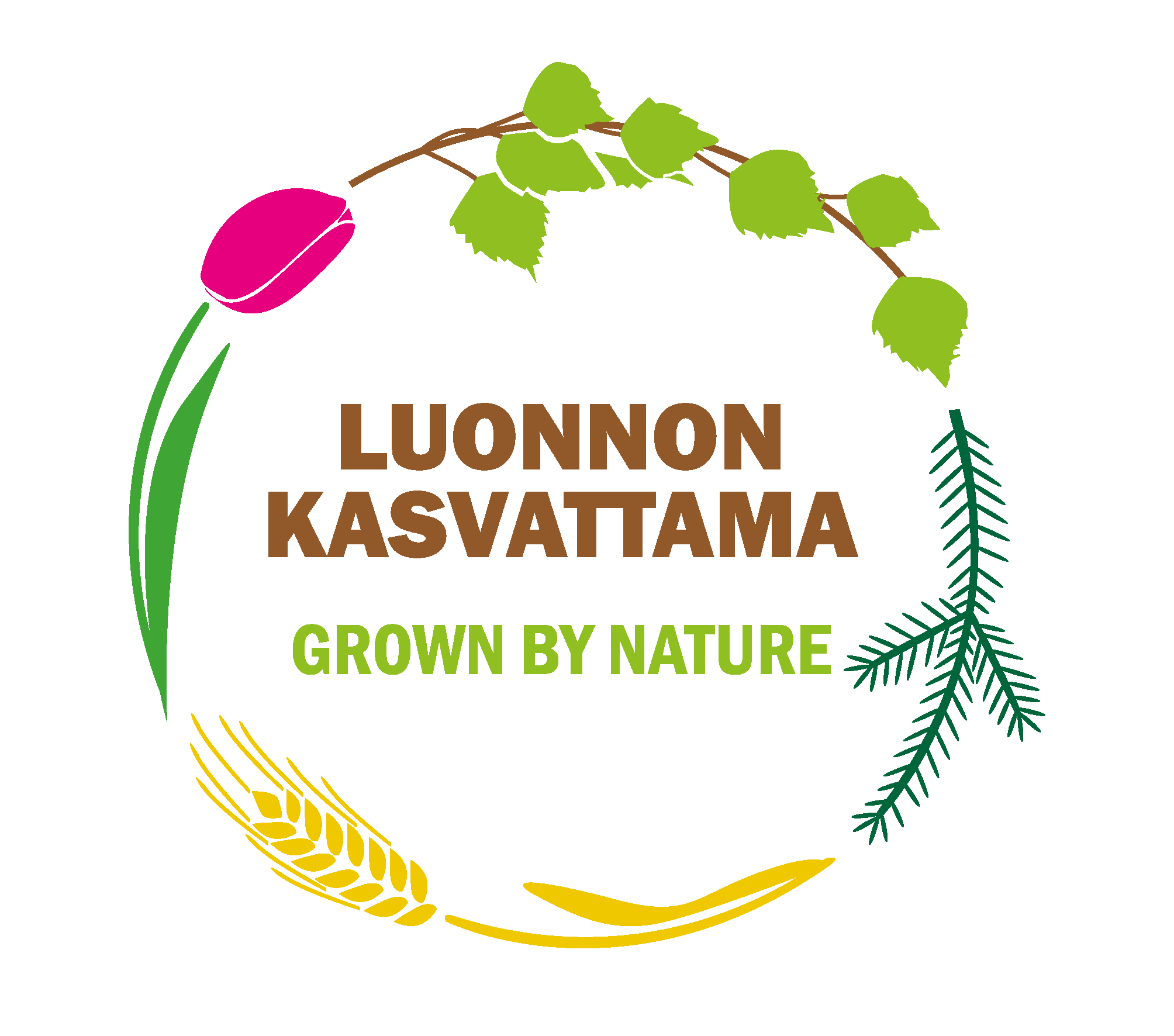 PÄIVITETTY X.X.XXXX OPPILAITOKSEN NIMI, OSOITE MEIDÄN OMA VIESTINTÄOPAS 2020Kuka, mitä, missä, milloin ja miten? Tähän vihkoseen on koottu tarpeellista tietoa siitä, miten meidän oppilaitoksessamme viestitään, kuka saa viestiä, missä viestitään ja milloin sitä tehdään. Kannuksessa 29.1.2020  Keski-Pohjanmaan koulutusyhtymä Luonnonvara-alan ammatillisen koulutuksen viestintä- ja vetovoimahanke 2019-2020KUKA SAA VIESTIÄKuva luonnonvara-alasta rakentuu teoista ja viesteistä, joita niin opiskelijat, opettajat, työelämä kuin kuka tahansa ammatillisen koulutuksen parissa toimiva henkilö välittää. Jokainen koulutuksen kanssa tekemisissä oleva henkilö on osaltaan vastuussa viestinnästä.MITÄ SAA VIESTIÄViestintämme perustuu vahvasti faktoihin ja tutkimustietoon.​ Osallistumme tiedon ja viestintäosaamisen lisääntyessä proaktiivisesti viestintään.  Kytkemme viestinnän muuhun yhteiskunnalliseen kontekstiin ja ajankohtaisiin aiheisiin.​ Eri näkökulmia ei aseteta viestinnässä vastakkain, ​tuodaan vain omia hyviä onnistumisia esille.  ARVOTLuotettavuus: Rakennamme mielikuvia todellisuuteen perustuen.  Viestintämme on faktapohjaista.​ Yhteistyö: Viestintämme pohjautuu vuorovaikutukseen eri toimijoiden kanssa. Viestinnän toteuttamiseen tarvitsemme verkostoja: hallinto ei viesti yksin. Vaikuttavinta viestintää on se, kun opiskelijat tuovat itse ylpeästi esiin itseään ja koulutustaan.​ Asiakaslähtöisyys: Viestintämme on kohdennettua ja tuottaa vastaanottajalle lisäarvoa. Käytämme puhuttelevaa ja selkeää yleiskieltä ja yhdessä sovittuja termejä. ​ Monimuotoisuus: Tuomme esiin eri alojen monipuolisia mahdollisuuksia ja viestinnässämme nostamme esille nuoria, aikuisia, käsillätekijöitä, teknologiaosaajia, alan vaihtajia, maahanmuuttajia jne. Viestintä perustuu faktoihin ja tutkimustietoon. Eri näkökulmia ei aseteta viestinnässä vastakkain, tuodaan vain omia onnistumisia esille. Kuvia – videoita – tarinoita – jakoja – kysymyksiä – ideoita – tapahtumajakoja – haasteita!MISSÄ SAA VIESTIÄOhjeita somettamiseen: Tiivistelmää somessa viestimisestä(Piikkiö 1.11.2019 Faktat nettiin -kirja) Tiivistelmää somekoulutuksesta  (Salpaus 2.12.2019 eri sovellukset)Tiivistelmää kuva-, video- ja kuvankäsittelykoulutuksesta (Ysao 31.1.2020)MILLOIN SAA VIESTIÄSOMEVIESTINTÄKALENTERI 2020KUVAPANKITAlla listatut kuvapankit ovat oppilaitoksemme käytössä. OPPILAITOKSEN OMA KUVAPANKKI 
xxxILMAISIA KUVAPANKKEJA:  KAUPPAPUUTARHALIITON MEDIAPANKKI: 
https://kauppapuutarhaliitto.fi/medialle/kuvapankki/KOTIMAISET KASVIKSET RY:n KUVAGALLERIA: 
https://www.kasvikset.fi/mediatiedotushttps://www.freeimages.com/
https://pixabay.com/ https://unsplash.com/ https://stocksnap.io/ http://www.lifeofpix.com/ http://deathtothestockphoto.com/ http://www.gratisography.com/ http://freestocks.org/MAKSULLISIA KUVAPANKKEJA:  www.pixmac.fiYHTEYSTIETOJA ERI SOVELLUKSIINFACEBOOK:					INSTAGRAM: YOUTUBE: TIK TOK:LINKELDN:NETTISIVUT: SALASANAT JA TUNNUKSET 
ERI SOVELLUKSIINFACEBOOK		VASTUUHENKILÖ:salasana: tunnussana: INSTAGRAM		VASTUUHENKILÖ: salasana: tunnussana: YOUTUBE			VASTUUHENKILÖ: salasana: tunnussana: TIK TOK			VASTUUHENKILÖ: salasana: tunnussana: LINKELDN			VASTUUHENKILÖ: salasana: tunnussana: NETTISIVUT		VASTUUHENKILÖ: salasana: tunnussana: INSTAGRAM		VASTUUHENKILÖ: salasana: tunnussana: TWITTER			VASTUUHENKILÖ: salasana: tunnussana:			AGENTTIOPISKELIJAT2020AGENTTIOPISKELIJAT: Nimi
Nimi
Nimi
NimiVASTUUOPETTAJA: 		2021AGENTTIOPISKELIJAT: Nimi
Nimi
Nimi
NimiVASTUUOPETTAJA: 		2022AGENTTIOPISKELIJAT: Nimi
Nimi
Nimi
NimiVASTUUOPETTAJA: 	2023AGENTTIOPISKELIJAT: Nimi
Nimi
Nimi
NimiVASTUUOPETTAJA:OHJEITA AGENTTIOPISKELIJOILLELuovat Agentit koulutusopas 2020Agenttilogot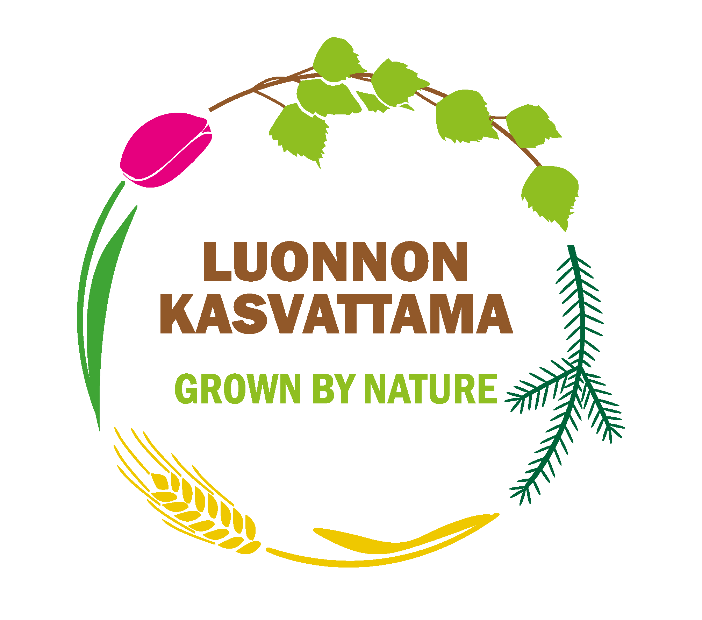 SOVITTUJA TERMEJÄ JA HASHTAGEJA#läheltäparempaa 	#bramatväxerna#luonnonkasvattama 	#grownbynature#syötävänhyvä #lähiruoka#ruuanreitti#hyvääsuomesta		#gottfrånfinland#lehmätlaitumelle#suomalaisenruonpäivä#ostatilaltapaiva#suomalainenruoka#tuorettaruokaa#pelloltapöytään#kotonakotimaistaOPPILAITOKSEMME LOGOT xxxxOPPILAITOKSEMME VÄRIT JA FONTITxxxOPPILAITOKSEMME VIESTINTÄMATERIAALITxxx MUUTA MATERIAALIAMaitoyrittäjien faktapakettiMaitoyrittäjien someviestinnän työkalupakki